Група інвентарних об’єктів АЗС № 3Інформація про орган приватизаціїІнформація про балансоутримувачаРішення про затвердження переліку об’єктів, або про включення нового об’єкта до перелікуНаказ ФДМУ від 27.03.2018 №447 "Про затвердження переліків об'єктів малої приватизації, що підлягають приватизації в 2018 році"Наказ РВ від 24.04.2018 №167 «Про прийняття рішення про приватизацію об’єкта малої приватизації державної власності – «група інвентарних об’єктів АЗС № 3» Склад об'єкту приватизації - група інвентарних об’єктів АЗС № 3Адреса місцезнаходження майна м. Херсон, вул. Садова, 43.Опис  Група інвентарних об’єктів АЗС № 3 розташована в житловому районі приватного будівництва (територія старого кладовища Сухарне), до складу якої входить операторна, туалет, споруди № 2,3 та мостіння № І.Код об’єкта 101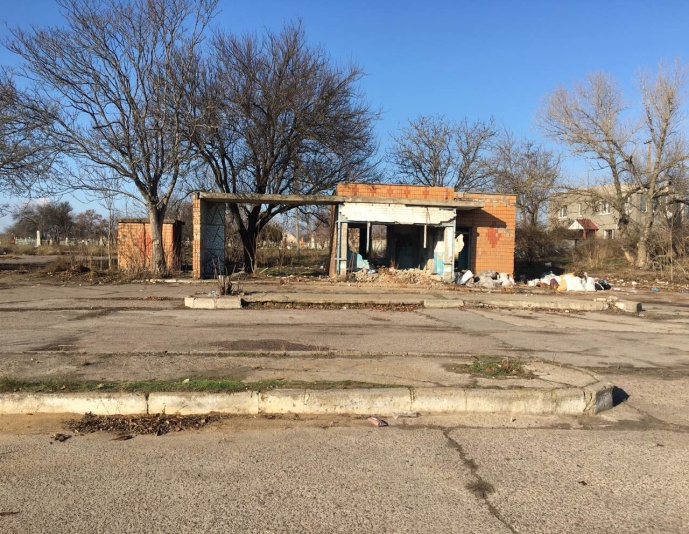 Найменування:Регіональне відділення Фонду державного майна в Херсонській області, Автономній Республіці Крим та м. СевастополіКод ЄДРПОУ:21295778Місцезнаходження:73000, Україна, Херсонська область обл., місто Херсон, пр. Ушакова, 47Найменування:відсутнійКод ЄДРПОУ:Місцезнаходження:група інвентарних об’єктів АЗС № 3